План работыпервичной профсоюзной организацииМБОУ  «Тарасовская СОШ №1»на 2020 календарный год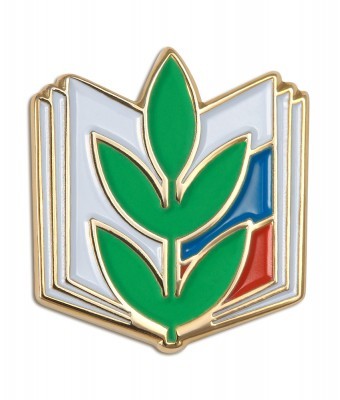 ПЛАН РАБОТЫПЕРВИЧНОЙ ПРОФСОЮЗНОЙ ОРГАНИЗАЦИИМБОУ «ТАРАСОВСКАЯ СОШ №1»на 2020 календарный год.ЗАДАЧИ:реализация уставных задач профсоюза по представительству и защите социально-трудовых прав и профессиональных интересов работников школы;профсоюзный контроль соблюдения в школе законодательства о труде и охране труда;укрепление здоровья и повышение жизненного уровня работников;информационное обеспечение членов Профсоюза, разъяснение мер, принимаемых Профсоюзом по реализации уставных целей и задач;создание условий, обеспечивающих вовлечение членов Профсоюза в профсоюзную работу;организация приема в Профсоюз и учет членов профсоюза, осуществление организационных мероприятий по повышению мотивации профсоюзного членства.Ежемесячно: согласование локальных актов о стимулировании работников учреждения; участие в работе премиальной комиссии; поздравление с днем рождения, юбилейными и памятными датами, событиями.МЕСЯЦСОДЕРЖАНИЕ РАБОТЫОТВЕТСТВЕННЫЙI. январьУтверждение плана работы профсоюзногокомитета на 2020 год.Согласование локальных актов, тарификационного списка, распределения учебной нагрузки, и др.Проверка выполнения соглашения по охране труда.Проведение конкурса на лучший учебный кабинет, согласно Положения Совещание членов ПК по организации и распределению общественной нагрузки.Составление перечня юбиляровПредседатель ППО, профком, администрацияянварьПроверка  учета членов профсоюза,  постановка  на профсоюзный учет вновь принятых на работуОформление информационного стенда ПК.Контроль соблюдения требований трудового законодательства об обязательном медицинском обследовании работников учреждения.Обновление и утверждение инструкций по ОТПредседатель ППО,ПрофкомфевральПравила внутреннего трудового распорядка; О распределении стимулирующего фонда оплаты труда работников школы; Должностные инструкции;Обновление информации на профсоюзном стенде.Составление заявок на материальную помощь.Профкоммартпроведение рейда по учебным кабинетам и  мастерским школы с целью анализа состояния охраны труда и состояния кабинетовЗаседание ПК «О результатах проверки ведения личных дел и трудовых книжек сотрудников».Председатель ППОапрель1.Согласование локальных актов, графика отпусков на 2020год.2. Отчет о выполнении коллективного договораПрофкомапрель4. О работе профкома и администрации по соблюдению Трудового кодекса5.О расходовании денежных средств на оплату больничных листов, лечение, отдых.6 Участи в районном фестивале победы.Председатель ППОмайПодготовка и проведение праздника «День  Победы».Соблюдение  правил внутреннего распорядка школы.Анализ работы с заявлениями и обращениями членов профсоюзаПрофкоммай1.Заседание профсоюзного комитета «О рациональном использовании рабочего времени»                                                    2. Предварительная нагрузка на сл. уч.год                                          3. Проверка и обследование кабинетов, оборудования на соответствие нормам и правилам по охране труда.                                                 4 .Подготовка и проведение праздника                               « Последний Звонок»                                          Профком, комиссия по охране трудаиюнь1. Контроль соблюдения трудового законодательства в части приема, увольнения, перевода работников учреждения, ведения личных дел сотрудников.2. Уточнение графика отпусков Профком, председатель ППОиюнь1.Анализ работы за 2019-2020 учебный  год.2.Проведение отчетно-выборного собрания.3.Планирование работы профсоюзной организации на 2020-2021 учебный год.4.Оказание содействия в организации санаторно- курортного оздоровления членов профсоюза и их детей.Профком, председатель ППОавгустО состоянии готовности учебных помещений школы, соблюдении условий охраны труда к началу учебного года.Корректировка плана работы профкома на2020 год.	 Председатель ППО,Профсоюзный комитетсентябрь1 О согласовании локальных актов.2 О постановке на профсоюзный учет вновьпринятых сотрудников..3 О подготовке к празднику «День Учителя» О проведении профсоюзных уроков, участие в конкурсе разработок.5 Согласование расписания учебных занятий.	Председатель ППО,Профсоюзный комитетоктябрь - ноябрьПредседатель ППО,Профсоюзный комитетноябрь1 Составление статистического отчёта за 2020 год.2 Утверждение статистического отчёта первичной профсоюзной организации.	 	 Председатель ППО,Профсоюзный комитетдекабрь1 Утверждение графика отпусков на 2021 год.2 Об организации Новогодних утренников для детей членов Профсоюза и обеспечении новогодними подарками.3 О проведении новогоднего вечера длясотрудников.	 Председатель ППО,Профсоюзный комитетII.в течениегодаКонтроль количества членов Профсоюза,состоящий в образовательной организации.Участие в Общероссийских акциях профсоюза.Контроль своевременной выплаты отпускных.Профсоюзный комитетв течениегодаРассмотрение обращений сотрудников по вопросам, перечисленным в коллективномдоговореПрофсоюзный комитетв течениегодаОрганизация поздравлений членовпрофсоюзной организации в дни рождений изнаменательных событийПрофсоюзный комитетв течениегодаОрганизация и проведение выездных мероприятий с целью укрепления корпоративного духаПрофсоюзный комитетв течениегодаПроведение работы с документацией первичнойпрофсоюзной организации.Профсоюзный комитетв течениегодаУчастие ППО в мероприятиях, проводимыхТерриториальной профсоюзной организацией.Члены профсоюзной организации1 раз в месяцПроведение заседаний членов профкома по итогам работы за истекший период и рассмотрение приоритетных направлений в работе ППОПредседатель ППО,Профсоюзный комитетянварь -февральПодготовка Публичного отчёта первичной профсоюзной организацииПредседатель ППО,Профсоюзный комитетянварь -февральФормирование заявки на организацию летнего отдыха членов профсоюза и их детей .Комитет ППОянварь –февральЗаседание комитета Первичной Профсоюзной организации по планированию работы ППО иутверждению сметы расходов за 2020 календарный год и предварительной сметы расходов на2021 годаПредседатель ППО,Профсоюзный комитетфевральПроверка правильности оплаты труда работников,привлеченных к работе в выходные и праздничные дни.Комиссия профкомафевраль-мартПодготовка и организация праздника к 8 марта и 23февраля.Профсоюзный комитетмартКонтроль за соблюдением трудового законодательства при оформлении личных дел и трудовых книжек.Комиссия профкомамарт-апрельПроверка правильности удержания и перечисления профсоюзных взносовПредседатель ППО, члены КРКапрельОтчет контрольно-ревизионной комиссии по проверкеведения финансовых вопросов ППОПредседатель ППО, члены КРКапрельПроведение всемирного дня охраны труда: Проведение спортивных соревнований по сдачи ГТО .Участие в спортивных соревнованиях.Профсоюзный комитетмайПразднование с праздником Дня Победы (работа светеранами педагогического труда)Профсоюзный комитетавгустПодведение итогов смотра кабинетов к новомуучебному году. Участие в комиссии по приёмке образовательнойорганизации к началу учебного годаПрофсоюзный комитет,комиссия (по приказудиректораВ течениегодаОбновление материала на информационном стенде «Наш Профсоюз» Информировать членов Профсоюза о решениях вышестоящих профсоюзных органов.Профсоюзный комитетодин раз вмесяцОформление стенда ППО и информационных стендов вподразделении.Обновление материала в уголке «Наш профсоюз». Информирование членов Профсоюза о решенияхвышестоящих профсоюзных органов.Профсоюзный комитетсентябрьКорректировка плана работы профсоюзной организации.Профсоюзный комитетсентябрь Привлечение педагогов к участию в районном конкурсе «Учитель года» и молодых педагогов к участию в конкурсе «Педагогический дебют»Совет молодыхпедагоговсентябрь Рассмотрение вопросов об изменении оплаты трудаработников и согласование локальных актов.Профсоюзный комитетсентябрьРассмотрение проекта расписания учебных занятий.Профсоюзный комитетсентябрь -декабрьПроведение анализа работы по реализации коллективного договораПредседатель ППО ипрофсоюзный комитетв течениегодаПроведение мероприятий по подготовке статистического отчета ППО. Участие Профкома в проведении аттестациипедагогических кадровПредседатель ППО ипрофсоюзный комитет